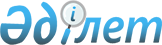 Қазақстан Республикасы Әділет министрлігі Тіркеу қызметі және құқықтық көмек көрсету комитетінің халыққа қызмет көрсету орталықтары — мемлекеттік мекемелерін жергілікті атқарушы органдардың қарамағына беру туралыҚазақстан Республикасы Үкіметінің 2010 жылғы 15 қаңтардығы № 11 Қаулысы        «Мемлекеттік мүлікті мемлекеттік меншіктің бір түрінен екінші түріне беру ережесін бекіту туралы» Қазақстан Республикасы Үкіметінің 2003 жылғы 22 қаңтардағы № 81 қаулысына сәйкес Қазақстан Республикасының Үкіметі ҚАУЛЫ ЕТЕДІ:



      1. Қазақстан Республикасы Әділет министрлігі Тіркеу қызметі және құқықтық көмек көрсету комитетінің халыққа қызмет көрсету орталықтары - мемлекеттік мекемелері (бұдан әрі - мемлекеттік мекемелер) осы қаулының қосымшасына сәйкес мүліктік кешендер ретінде облыстардың, Астана және Алматы қалаларының коммуналдық меншігіне берілсін.



      2.  Республикасы Қаржы министрлігінің Мемлекеттік мүлік және жекешелендіру комитеті Қазақстан Республикасы Әділет министрлігімен және облыстардың, Астана және Алматы қалаларының әкімдерімен бірлесіп, заңнамада белгіленген тәртіппен мемлекеттік мекемелерді қабылдап алу-беру жөніндегі қажетті ұйымдастыру іс-шараларын жүзеге асырсын.



      3. Қазақстан Республикасы Үкіметінің кейбір шешімдеріне мынадай өзгерістер енгізілсін:



      1) «Қазақстан Республикасы Әділет министрлігінің мәселелері» туралы Қазақстан Республикасы Үкіметінің 2004 жылғы 28 қазандағы № 1120 қаулысында (Қазақстан Республикасының ПҮАЖ-ы, 2004 ж., № 41, 532-құжат):



      көрсетілген қаулымен бекітілген Қазақстан Республикасы Әділет министрлігі Тіркеу қызметі және құқықтық көмек көрсету комитетінің қарамағындағы ұйымдардың тізбесінде:

      «Мемлекеттік мекемелер» деген 2-бөлім алынып тасталсын;



      2) «Министрліктер мен өзге де орталық атқарушы органдардың олардың аумақтық органдарындағы және оларға ведомстволық бағыныстағы мемлекеттік мекемелердегі адам санын ескере отырып, штат санының лимиттерін бекіту туралы» Қазақстан Республикасы Үкіметінің 2008 жылғы 15 сәуірдегі № 339 қаулысында:



      көрсетілген қаулымен бекітілген министрліктер мен өзге де орталық атқарушы органдардың олардың аумақтық органдарындағы және оларға ведомстволық бағыныстағы мемлекеттік мекемелеріндегі адам санын ескере отырып, штат санының лимиттерінде:



      реттік нөмірі 11-жолда:

      2-бағандағы «Халыққа қызмет көрсету орталықтары 8560» деген жол алынып тасталсын;

      3-бағандағы «30680» және «26292» деген сандар тиісінше «22120» және «17732» деген сандармен ауыстырылсын;



      3) «Құқықтық түсіндіру жұмысы, құқықтық мәдениет деңгейін арттыру, азаматтарды құқықтық оқыту мен тәрбиелеу жөніндегі 2009 - 2011 жылдарға арналған бағдарлама туралы» Қазақстан Республикасы Үкіметінің 2008 жылғы 29 қарашадағы № 1116 қаулысында:



      көрсетілген қаулымен бекітілген Құқықтық түсіндіру жұмысы, құқықтық мәдениет деңгейін арттыру, азаматтарды құқықтық оқыту мен тәрбиелеу жөніндегі 2009 - 2011 жылдарға арналған бағдарламада:



      «Құқықтық түсіндіру жұмысы, құқықтық мәдениет деңгейін арттыру, азаматтарды құқықтық оқыту мен тәрбиелеу жөніндегі 2009 - 2011 жылдарға арналған бағдарламаны іске асыру жөніндегі іс-шаралар жоспары» деген 8-бөлімде:



      «Ұйымдастырушылық-әдістемелік қамтамасыз ету» деген 4-тарауда:

      реттік нөмірі 2-жолдың 4-бағаны «, Орталық және жергілікті атқарушы органдар» деген сөздермен толықтырылсын.



      4. Осы қаулы 2010 жылғы 1 қаңтардан бастап қолданысқа енгізіледі.      Қазақстан Республикасының

      Премьер-Министрі                                     К. МәсімовҚазақстан Республикасы 

Үкіметінің      

2010 жылғы 15 қаңтардағы

№ 11 қаулысына    

қосымша         

Республикалық меншіктен коммуналдық меншікке берілетін

Халыққа қызмет көрсету орталықтарының тізбесі
					© 2012. Қазақстан Республикасы Әділет министрлігінің «Қазақстан Республикасының Заңнама және құқықтық ақпарат институты» ШЖҚ РМК
				Р/с

№Берілетін мемлекеттік мекемелердің тізбесіЖергілікті атқарушы органдардың атауы1«Ақмола облысының Халыққа қызмет көрсету орталығы» мемлекеттік мекемесіАқмола облысының әкімдігі2«Ақтөбе облысының Халыққа қызмет көрсету орталығы» мемлекеттік мекемесіАқтөбе облысының әкімдігі3«Алматы облысының Халыққа қызмет көрсету орталығы» мемлекеттік мекемесіАлматы облысының әкімдігі4«Атырау облысының Халыққа қызмет көрсету орталығы» мемлекеттік мекемесіАтырау облысының әкімдігі5«Шығыс Қазақстан облысының № 1 Халыққа қызмет көрсету орталығы» мемлекеттік мекемесіШығыс Қазақстан облысының әкімдігі6«Шығыс Қазақстан облысының № 2 Халыққа қызмет көрсету орталығы» мемлекеттік мекемесіШығыс Қазақстан облысының әкімдігі7«Жамбыл облысының Халыққа қызмет көрсету орталығы» мемлекеттік мекемесіЖамбыл облысының әкімдігі8«Батыс Қазақстан облысының Халыққа қызмет көрсету орталығы» мемлекеттік мекемесіБатыс Қазақстан облысының әкімдігі9«Қарағанды облысының Халыққа қызмет көрсету орталығы» мемлекеттік мекемесіҚарағанды облысының әкімдігі10«Қостанай облысының Халыққа қызмет көрсету орталығы» мемлекеттік мекемесіҚостанай облысының әкімдігі11«Қызылорда облысының Халыққа қызмет кврсету орталығы» мемлекеттік мекемесіҚызылорда облысының әкімдігі12«Маңғыстау облысының Халыққа қызмет көрсету орталығы» мемлекеттік мекемесіМаңғыстау облысының әкімдігі13«Павлодар облысының Халыққа қызмет көрсету орталығы» мемлекеттік мекемесіПавлодар облысының әкімдігі14«Солтүстік Қазақстан облысының Халыққа қызмет көрсету орталығы» мемлекеттік мекемесіСолтүстік Қазақстан облысының әкімдігі15«Оңтүстік Қазақстан облысының Халыққа қызмет көрсету орталығы» мемлекеттік мекемесіОңтүстік Қазақстан облысының әкімдігі16«Астана қаласы Алматы ауданының № 1 Халыққа қызмет көрсету орталығы» мемлекеттік мекемесіАстана қаласының әкімдігі17«Астана қаласы Алматы ауданының № 2 Халыққа қызмет көрсету орталығы» мемлекеттік мекемесіАстана қаласының әкімдігі18«Астана қаласы Сарыарқа ауданының № 1 Халыққа қызмет көрсету орталығы» мемлекеттік мекемесіАстана қаласының әкімдігі19«Астана қаласы Сарыарқа ауданының № 2 Халыққа қызмет корсету орталығы» мемлекеттік мекемесіАстана қаласының әкімдігі20«Алматы қаласы Алмалы ауданының Халыққа қызмет көрсету орталығы» мемлекеттік мекемесіАлматы қаласының әкімдігі21«Алматы қаласы Бостандық ауданының Халыққа қызмет көрсету орталығы» мемлекеттік мекемесіАлматы қаласының әкімдігі22«Алматы қаласы Жетісу ауданының Халыққа қызмет көрсету орталығы» мемлекеттік мекемесіАлматы қаласының әкімдігі23«Алматы қаласы Медеу ауданының Халыққа қызмет көрсету орталығы» мемлекеттік мекемесіАлматы қаласының әкімдігі24«Алматы қаласы Түрксіб ауданының Халыққа қызмет көрсету орталығы» мемлекеттік мекемесіАлматы қаласының әкімдігі